                 Lista de cumparaturi 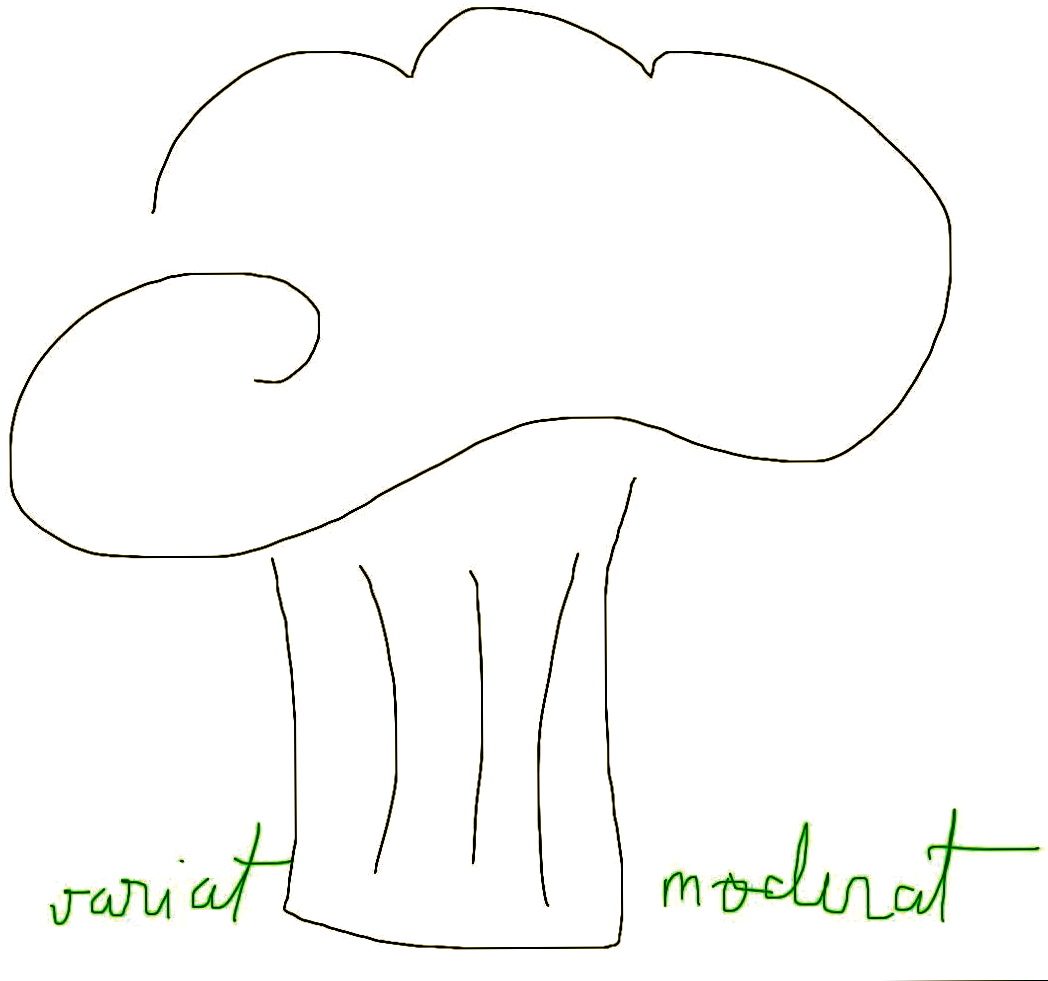                        pentru saptamana  26 mai – 1 iunie 2014(cantitatile recomandate in aceasta lista sunt conform retetelor din “Meniul saptamanii”. Va rugam adaptati lista de cumparaturi conform nevoilor dumneavoastra.)La supermarket:Ulei de masline, ulei de floarea soareluiFaina integrala si tip 65025 gr drojdieorez integral basmatipaste integrale20 oua ecologiceiaurt grecesc2 cutii suc de rosii sau rosii taiate cubulete (alege in functie de ingrediente, trebuie sa contina doar rosii si sare)un borcan pasta de rosiiardei coptiun borcan rosii uscate259 gr linte rosie500 gr naut uscatPortocale1 kg lamai (alege cat mai mici, de culoare galben-verde, nu portocalii)Seminte crude, migdale si cajuMasline naturale ( alegele pe cele din grecia)MigdaleSeminte de in si susan, floarea soarelui, de dovleac crudeStafide si agrise uscateQuinoa200 gr hrisca200 gr mac200 gr boabe de graugris ulei de cocos100 gr fulgi de cocos100 gr merisoareGrapefruitBanane2 kg portocale1 kg lamai1 avocado500 gr broccoli100 gr varza de Bruxellesfoi de dafinradacina ghimbirscortisoaraanason stelutecondiment turmeric ( curcuma)ghimbir prafsos de soia darksos chilli1kg piept de pui100 gr somon afumatLa piata ( recomand de 2 ori pe saptamana, in weekend si joia):5 kg morcovi (gusta inainte sa-i cumperi)patrunjel radacina2 radacini pastarnac500 gr sfecla rosie1 kg spanac ( cel mai bun este cel cu frunza mica, crud)2 salate verzi3 ardei rosii2 ardei galbeni1kg rosii3 ardei verzi1 kg ceapa alba ½ kg usturoi romanesc4 legaturi ridichi2 buc telina1 kg dovlecei500 gr fasole alba medie500 gr fasole galbena pastaie1 kg rosii5 kg mere (ionatan, florina sau iared)4 legaturi ceapa verde2 fire de praz½ kg castraveti2 legaturi Frunze de patrunjel, 1 legatura de leustean, 1 legatura marar, 1 legatura cimbru verde500 gr ciuperci Champignon300 gr ciuperci pleurotusardei iute1 kg capsuni1 kg cirese500 gr nuca0,5 l borsJoipiata de peste: 1 kg pastrav romanesc proaspatpiata de branza: 500gr branza telemea de oaie, 300 gr urda de oaie, 100 gr bilute de mozzarella700 gr urda de oaie sau branza de vaci 200 gr cascaval afumatcascal sau mozzarella pentru pizza.Ridichi1 kg dovleceiceapa verdesalata verdeardei iutelegume pentru pizza ( ce nu mai ai in frigider)200 gr ciupercicapsuni